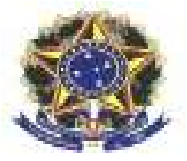 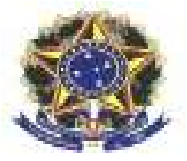 MINISTERIO DA EDUCAÇÃOUNIVERSIDADE FEDERAL DO DELTA DO PARNAÍBACOMISSÃO ORGANIZADORA DE CONCURSOEDITAL Nº 16/2020, DE 19 DE NOVEMBRO DE 2020PROCESSO SELETIVO SIMPLIFICADO PARA PROFESSOR SUBSTITUTO DO CURSO DE BIOMEDICINA DIVULGAÇÃO DE INTERPOSIÇÃO DE RECURSOSParnaíba, 08 de dezembro de 2020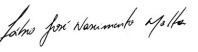 ________________________________________Prof. Dr. Fábio José Nascimento MottaPresidente da Comissão de Seleção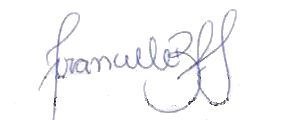 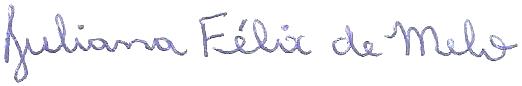 Nº Inscr.CandidatoResultadoJustificativa 01Antonio Linkoln Alves Borges LealDeferidoRevisão documental, atendeu a totalidade do edital 06Jéssica Maria Teles SouzaIndeferido4.4 Não será permitida a complementação de documento fora dos prazos estabelecidos nesteedital.13Felipe Rodolfo Pereira da Silva Indeferido4.4 Não será permitida a complementação de documento fora dos prazos estabelecidos nesteProfª Drª Franciele Basso Fernandes SilvaMembroProfª Drª Juliana Felix de MeloMembro